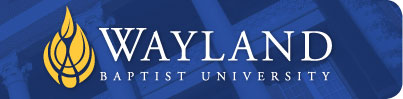 WAYLAND BAPTIST UNIVERSITYLUBBOCK CAMPUSSCHOOL OF EDUCATIONUniversity Mission:Wayland Baptist University exists to educate students in an academically challenging, learning-focused and distinctively Christian environment for professional success and service to God and humankind.Course Number and Title:	EDAD 5335 – The PrincipalshipTerm and Dates:Winter Term, November 12, 2018 – February 16, 2019Classes meet online.Syllabus may be found online in Blackboard™ (It is always subject to change so, keep looking at the syllabus posted.  The professor will make attempts to notify you when changes occur, but it is your responsibility to be vigilant in the area of possible changes.)Opening material presented on the first day that classes are offered.You should be able to access the material on Blackboard approximately one week prior to the start of the class.Instructor:Instructor:	Dr. Tim Powers, Associate Professor of EducationOffice: 	801 North Quaker Ave., Lubbock, Texas 79416Work Phone:	(806) 742-9516Cell Phone:	(940) 631-1045Email:  	tim.powers@wbu.eduOffice Hours: By AppointmentOffice Hours:By appointment Class Meeting Time and Location:Online in Blackboard™Catalog Course Description:Management of the internal organization of the schools with respect to scheduling, student grouping, staffing, curriculum, student progress systems, special programs, and grading/reporting systems; community relations at the school site; legal aspects of school site management; and use of microcomputers.Prerequisite Knowledge and Skills:  NoneRequired Resource Materials: 2 BooksTextbook: Breakthrough Principals: a Step-By-Step Guide to Building Stronger SchoolsAuthors: Desravines, Jean; Aquino, Jaime; Fenton, Benjamin
ISBN: 978-1-118-80117-8 (paperback)Copyright: 2016
Edition: 1st
Publisher: Jossey-Bass
Book Type: PaperbackTextbook: The Principal’s Companion: Strategies to Lead Schools for Student and Teacher SuccessAuthor(s): Robbins, Pam; Alvy, Harvey B.ISBN: 978-1-452-28601-3 (paperback)Copyright: 2014Edition: 4th Publisher(s): Corwin Press/A Sage CompanyBook Type: PaperbackOther books/periodical resources as identified by the class professor during class.Access to WBU Learning ResourcesYou must complete the student information page located in the Course Content in Blackboard™.  I use this form to invite you to be part of Remind 101 and I also use it to contact you by your personal phone, if necessary.  It must be turned in through Blackboard by the date listed below in the calendar.  Complete this form even if you have completed it for another course.  Points will be deducted for turning it in after Saturday at noon.Optional Materials:Additional course assignments and material will be available on the Blackboard site for this course.  Students should have access to and the ability to use this material for each class session.  Course announcements, if needed, will be posted on the Blackboard site for this course. It is important that you read through ALL posted items as it may apply to you.COURSE OUTLINE:  Discussion of the following:The Principal’s Many RolesCritical Skills for Effective LeadershipHonoring the School’s Mission and VisionBuilding a Learning CommunityThe Routines of School FunctionsWorking Effectively with ConstituenciesProfessional and Personal ResponsibilitiesBuilding Relationships for School Effectiveness and Student SuccessCourse Competencies:DOMAIN I—SCHOOL CULTURE (School and Community Leadership)Competency 001: The entry-level principal knows how to establish and implement a shared vision and culture of high expectations for all stakeholders (students, staff, parents, and community).	Creates a positive, collaborative, and collegial campus culture that sets high expectations and facilitates the implementation and achievement of campus initiatives and goals  Uses emerging issues, recent research, knowledge of systems (e.g., school improvement process, strategic planning, etc.), and various types of data (e.g., demographic, perceptive, student learning, and processes) to collaboratively develop a shared campus vision and a plan for implementing the vision  Not covered.  Not covered.	Not covered.  Models and promotes the continuous and appropriate development of all stakeholders in the school community, to shape the campus culture  Not covered.  Not covered.Creates an atmosphere of safety that encourages the social, emotional, and physical well-being of staff and students  Not covered.	Competency 002: The entry-level principal knows how to work with stakeholders as key partners to support student learning.	Not covered.Not covered. Uses consensus-building, conflict-management, communication, and information-gathering strategies to involve various stakeholders in planning processes that enable the collaborative development of a shared campus vision and mission focused on teaching and learning  Ensures that parents and other members of the community are an integral part of the campus culture	DOMAIN II—LEADING LEARNING (Instructional Leadership/Teaching and Learning)	Competency 003: The entry-level principal knows how to collaboratively develop and implement high-quality instruction.Not covered.Not covered.Facilitates campus participation in collaborative district planning, implementation, monitoring, and revision of the curriculum to ensure appropriate scope, sequence, content, and alignment  Implements a rigorous curriculum that is aligned with state standards, including college and career-readiness standards  Facilitates the use and integration of technology, telecommunications, and information systems to enhance learning Competency 004: The entry-level principal knows how to monitor and assess classroom instruction to promote teacher effectiveness and student achievement.	Not covered.  Analyzes the curriculum collaboratively to guide teachers in aligning content across grades and ensures that curricular scopes and sequences meet the particular needs of their diverse student populations (considering sociological, linguistic, cultural, and other factors)  Not covered.Not covered.  Not covered.	DOMAIN III—HUMAN CAPITAL (Human Resource Management)	Competency 005: The entry-level principal knows how to provide feedback, coaching, and professional development to staff through evaluation and supervision, knows how to reflect on his/her own practice, and strives to grow professionally.	Not covered.Not covered. Not covered. Not covered.Not covered.Not covered.Competency 006: The entry-level principal knows how to promote high-quality teaching by using selection, placement, and retention practices to promote teacher excellence and growth.	Not covered. Not covered.Develops and implements a comprehensive program of community relations that uses strategies that effectively involve and inform multiple constituenciesNot covered. 	DOMAIN IV—EXECUTIVE LEADERSHIP (Communication and Organizational Management)Competency 007: The entry-level principal knows how to develop relationships with internal and external stakeholders, including selecting appropriate communication strategies for particular audiences.	Not covered.Not covered.Not covered.Not covered.	Competency 008: The entry-level principal knows how to focus on improving student outcomes through organizational collaboration, resiliency, and change management.	Demonstrates awareness of social and economic issues that exist within the school and community that affect campus operations and student learning  Not covered.Not covered.  Develops, implements, and evaluates systems and processes for organizational effectiveness to keep staff inspired and focused on the campus vision  Uses effective planning, time management, and organization of work to support attainment of school district and campus goals	DOMAIN V—STRATEGIC OPERATIONS (Alignment and Resource Allocation)	Competency 009: The entry-level principal knows how to collaboratively determine goals and implement strategies aligned with the school vision that support teacher effectiveness and positive student outcomes.	Not covered.  Establishes structures that outline and track the progress using multiple data points and makes adjustments as needed to improve teacher effectiveness and student outcomes  Not covered.Implements appropriate management techniques and group processes to define roles, assign functions, delegate authority, and determine accountability for campus goal attainment	Competency 010: The entry-level principal knows how to provide administrative leadership through resource management, policy implementation, and coordination of school operations and programs to ensure a safe learning environment.	Implements strategies that enable the physical plant, equipment, and support systems to operate safely, efficiently, and effectively to maintain a conducive learning environment  Not covered.Not covered.  Collaboratively plans and effectively manages the campus budget within state law and district policies to promote sound financial management in relation to accounts, bidding, purchasing, and grants  Uses technology to enhance school management (e.g., attendance systems, teacher grade books, shared drives, and messaging systems)  Not covered.  Not covered. Not covered.DOMAIN VI—ETHICS, EQUITY, AND DIVERSITY	Competency 011: The entry-level principal knows how to provide ethical leadership by advocating for children and ensuring student access to effective educators, programs, and services.	Implements policies and procedures that require all campus personnel to comply with the Educators' Code of Ethics (TAC Chapter 247)  Not covered.Not covered. Not covered.Promotes awareness and appreciation of diversity throughout the campus community (e.g., learning differences, multicultural awareness, gender sensitivity, and ethnic appreciation)  Facilitates and supports special campus programs that provide all students with quality, flexible instructional programs and services (e.g., health, guidance, and counseling programs) to meet individual student needs  Not covered.Articulates the importance of education in a free, democratic society	Means for Assessing Student Achievement of the Outcome Competencies:Student Participation in Class on Discussion Board: Discussion Board questions will be posted at approximately 12:00 noon each Saturday. Since this is an online class, students are expected to participate in all class discussion board questions. A minimum of three responses are expected to be given for each of the discussion board questions. The first response should directly address the discussion question posted by the professor. At least two other responses are to be directed to the input given by other students in the class. Where applicable, each response should reference information from the textbook or other related research. Responses affirming others’ input such as “I agree” and “way to go” are not considered as one of the three required responses. You will be allowed to submit a response on each discussion until the discussion question is closed. The discussion question is typically closed at approximately 11:30 a.m. (CST) each Saturday. (Please note: Your primary submission must be submitted no later than noon each Wednesday, to allow others the opportunity to respond to your initial submission. Late submissions will result in the lowering of your Discussion Board grade.)Weekly Assignments: Weekly assignments will be posted at approximately noon each Saturday. These assignments will be based directly from the course textbook listed in the syllabus. Many of the weekly assignments will pose divergent questions with the expectation of the student to use the author’s research to reinforce your personal perspective on the questions posed.  However, some of the questions will elicit specific responses based on the interpretation of the authors’ points of view in the textbook.  In those cases, specific answers will be expected.   The weekly assignments must be submitted via Blackboard™ prior to noon of the following Saturday. On rare occasions, exceptions will be made if the professor is contacted prior to the next posted assignment.Instructional Pillar Assignment H: Students will complete the Instructional Pillar Assignment H designed for this course material. The Instructional Pillar Assignment is a long-term assignment that should span the length of most of the term.  You will complete the required tasks for this assignment by following the directions given in the assignment, the rubric, and the exemplar.  The Instructional Pillar Assignment H must be submitted to me via Blackboard™ by the date listed on the syllabus. Please read the due date for the Instructional Pillar Assignment listed in the course on the syllabus.  (This assignment takes the place of a final exam.)Collaborate Sessions: The first Collaborate session will provide an overview for you on how you can successfully complete the Instructional Pillar Assignment for this class.  It is Instructional Pillar Assignment H for this course and this session will help you with an opportunity for Q&A at the end of the session.The second Collaborate session will be a presentation on the requirements for completing Task 3 on the Performance Assessment for School Leaders (PASL) of which you will be required to do if you have not completed all of your requirements by September 1, 2019.  If you have not already taken EDAD 5337, then you will not be able to graduate by this date.  This “Collaborate” session will provide you with an overall view of the Task 3 requirements and with all of the information to help you get started on this task.  The session will end with a Q&A time for any questions you may have. The “Collaborate” session will be held on the day and time listed in your syllabus schedule below and will last approximately an hour to an hour and a half.  To access the “Collaborate” session, you will log into this course on your Blackboard, you will click on the “Tools” button, click on the “Blackboard Collaborate Ultra” button and then, click on the “Task 3 PASL Presentation”.  You will not be able to access the session until 30 minutes prior to the beginning of the session listed on the course schedule below.  If you have any questions, please contact me.Attendance Policy:The university expects students to make class attendance a priority in the graduate program.  Faculty members must provide a copy of attendance requirements within one week of the beginning of the academic term.  Any student in a program for which an outside agency (such as the Veteran’s Administration) has stricter requirements, will be subject to those requirements.  The registrar’s office or the external campus executive director/dean will provide each student affected a list of these regulations. Instructors will determine if an absence can be excused.When a student reaches that number of absences considered by the instructor to be excessive, the instructor will so advise the student and file an unsatisfactory progress report with the registrar or the external campus executive director/dean.  Any student who misses 25% or more of the regularly scheduled class meetings may receive a grade of “F” in the course.  Additional attendance policies for each course, as defined by the instructor in the course syllabus, are considered a part of the University’s attendance policy.  Student appeals should be addressed, in writing to the external campus executive director/dean or to the executive vice president/provost.Disability Statement:In compliance with the Americans with Disabilities Act of 1990 (ADA), it is the policy of Wayland Baptist University that no otherwise qualified person with a disability be excluded from participation in, be denied the benefits of, or be subject to discrimination under any educational program or activity in the university.  The Coordinator of Counseling Services serves as the coordinator of students with a disability and should be contacted concerning accommodation requests at 806-291-3765.  Documentation of a disability must accompany any request for accommodations.  Students should inform the instructor of existing disabilities the first class meeting. Course Requirements:Evidence of the ability to express your knowledge of educational concepts and theories within the conventions of academic discourse will be assessed through both oral presentations and written assignments. Written work in this course must be word processed and prepared according to APA style. The student will attend class well prepared, having read all assigned materials, participate in class discussions and activities and will act in a professional manner.	Grading Criteria:Grades for courses shall be recorded by the symbols below:A	90-100			Cr	for CreditB	80-89				NCR	No CreditC	70-79				I	Incomplete*D	60-69				W	for withdrawalF	59 & below 			WP	Withdrawal PassingWF	Withdrawal Failing		X	No grade given					IP	In ProgressA grade of “CR” indicates that credit in semester hours was granted but no grade or grade points were recorded.*A grade of incomplete is changed if the work required is completed prior to the date indicated in the official University calendar of the next long term, unless the instructor designates an earlier date for completion.  If the work is not completed by the appropriate date, the “I” is converted to the grade of “F.”  An incomplete notation cannot remain on the student’s permanent record and must be replaced by the qualitative grade (A-F) by the date specified in the official University calendar of the next regular term.Students shall have protection through orderly procedures against prejudices or capricious academic evaluation. A student who believes that he or she has not been held to realistic academic standards, just evaluation procedures, or appropriate grading, may appeal the final grade given in the course by using the student grade appeal process described in the Academic Catalog.  Appeals may not be made for advanced placement examinations or course bypass examinations. Appeals are limited to the final course grade, which may be upheld, raised, or lowered at any stage of the appeal process. Any recommendation to lower a course grade must be submitted through the Executive Vice President/Provost to the Faculty Assembly Grade Appeals Committee for review and approval. The Faculty Assembly Grade Appeals Committee may instruct that the course grade be upheld, raised, or lowered to a more proper evaluation.	Tentative Schedule:  The course professor reserves the right to amend this tentative calendar at any time. BP = Breakthrough Principals (These are your weekly written assignments)	PC = The Principal’s Companion (These are your discussion board questions and the reading assignments are one week ahead of your discussion board questions.)Academic Honesty:  University students are expected to conduct themselves according to the highest standards of academic honesty.  Academic misconduct for which a student is subject to penalty includes all forms of cheating, such as illicit possession of examinations or examination materials, forgery, or plagiarism.  (Plagiarism is the presentation of the work of another as one’s own work).Disciplinary action for academic misconduct is the responsibility of the faculty members assigned to the course.  The faculty member is charged with assessing the gravity of any case of academic dishonesty, and with giving sanctions to any student involved.  Penalties may be applied to individual cases of academic dishonesty see catalog for more information about academic dishonesty.Methods of Instruction:The delivery system for this course will consist of face-to-face instruction in combination with virtual class sessions through email and the course Blackboard site as needed.  In an effort to accommodate the specific needs of students, instructional methods may include, but will not be limited to, the following:  lectures, small group interactions, discussion groups, cooperative learning, peer reviews, presentations, demonstrations, and practice.  Independent study and reading are essential elements of this course.	Evaluation Criteria:	May God bless each of you!	Check BlackboardAssignment DueAssignmentsNovember 12November 17Collaborate Session 1 at 9:29 a.m. (Saturday)Complete Introductory Discussion BoardStudent Information Sheet is DueNovember 17November 24Thanksgiving – No AssignmentsNovember 24December 1Collaborate Session 2 at 9:29 a.m. (Saturday)Read BP – IntroductionRead PC – Chapter 1Assignment 1December 1December 8Read BP – Chapter 1Read PC – Chapter 2Discussion Board 1Assignment 2December 8December 15Read BP – Chapter 2Read PC – Chapter 3Discussion Board 2Assignment 3December 15December 20 (Thursday!)Short WeekRead BP – Chapter 3Read PC – Chapter 7Discussion Board 3Assignment 4December 20January 5Christmas BreakNo AssignmentsJanuary 5January 12Read BP – Chapter 4Read PC – Chapter 8Discussion Board 4Assignment 5January 12January 19Read BP – Chapter 5Read PC – Chapter 11Discussion Board 5Assignment 6January 19January 26Read BP – Chapter 6Read PC – Chapter 16Discussion Board 6Assignment 7January 26February 2Read BP – Chapter 7Discussion Board 7Assignment 8Instructional Pillar Assignment H is DueFebruary 2February 9Read BP – Chapter 8Assignment 9No Discussion BoardFebruary 9February 16No Assignments DueProfessor Grading Instructional Pillar Assignments.Student TasksPoints/PercentStudent Information Sheet4Collaborate Sessions8Discussion Board 16Assignments36Instructional Pillar Assignment36TOTAL PERCENTAGE POINTS100